T.C. SAĞLIK BAKANLIĞI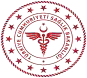 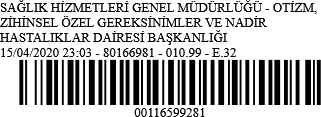 Sağlık Hizmetleri Genel MüdürlüğüSayı	: 80166981Konu : Özel Çocuklar Destek Sistemi UygulamasıDAĞITIM YERLERİNEBilindiği  üzere  COVİD-19  pandemisi  tüm   dünyayı   olduğu   gibi   ülkemizi   de etkilemektedir. Bu süreçte devletimiz tarafından tedbirler alınmakta ve halkımız tarafından  da  bu tedbirler titizlikle uygulamaya  çalışılmaktadır.  Pandemi  sürecinin  doğası  gereği toplumun  tüm kesimleri üzerinde ek ruhsal  yükler  de  oluşmakta  ve  zihinsel  özel  gereksinimi  olan  bireyler  ve  aileleri de bu ruhsal yükten en çok etkilenen gruplar arasında yer almaktadır. Daha önceki uygulamalarımızla Sağlık Bakanlığı olarak ilaca direk erişimin kolaylaştırılması, özel  gereksinim raporlarının geçerlilik sürelerinin uzatılması gibi bu bireylerimizin temel sağlık sorunlarıyla ilgili çözümler pandeminin ilk  günlerinde uygulamaya  geçirilmişti.  Ancak  pandemi  sürecinin  devam etmesiyle  evde  kalmanın  getirdiği   sıkıntılar,   günlük   düzen   ve   rutinlerinin   bozulmasına   bağlı sorunlar  ve  ailelerin  üzerindeki  duygusal  ve  fiziksel  yükün   artmasıyla   bu   bireylerimizde   ek davranış  sorunları  gelişeceğini  öngörerek  bunlara  müdahale   etmeye   yönelik   hazırlanan   bir uygulama geliştirilmiştir.“Özel Çocuklar  Destek  Sistemi”  uygulamasıyla  zihinsel  özel  gereksinimi  olup  süreçte davranış  sorunları   artan  çocuklar   ve   ailelerine   gönüllü   danışmanlar   tarafından   uygulamalı davranış analizi yöntemi temelli destek sağlanacaktır. Sistemle ayrıca, çocuk ve ergen ruh sağlığı uzmanları tarafından  ailelere  ve  çocuklara   destek   verilmesine   de  olanak   sağlanmaktadır.   Resmi ve güvenli bir kanalla görüntülü görüşme imkânı tanıyan bu sisteme erişim ücretsizdir.Mobil  uygulama  marketlerinden  "Özel  Çocuklar  Destek  Sistemi"  şeklinde   arama yapıldıktan  sonra  Sağlık  Bakanlığı   Özel   Çocuklar   Destek   Sistemi   uygulamasını   mobil  cihazlarına indiren vatandaşlarımız yönergeleri izlenmesi halinde hizmete ulaşabilecektir.Bilgilerinizi ve iş bu yazının Bakanlığımıza bağlı hastaneler  ile  Devlet/Vakıf  Üniversitesi hastaneleri ve tüm özel  sağlık  kuruluşlarına  ve  ilinizdeki  psiko-sosyal  destek  birimlerine duyurulmasını arz/rica ederim.e-imzalıdır.Prof. Dr. Ahmet TEKİN Bakan a.Genel MüdürDAĞITIM:81 İl Valiliğine (İl Sağlık Müdürlüğü) Yükseköğretim Kurulu Başkanlığına (YÖK)Otizm,  Zihinsel Özel  Gereksinimler  ve Nadir Hastalıklar D. B.	Bilgi için: Şükran BAŞKAYAT.C. Sağlık Bakanlığı  Bilkent  Yerleşkesi Üniversiteler Mahallesi		Hemşire Dumlupınar Bulvarı 6001.  Cad. No:9 06800 Çankaya/ANKARA	Tel: (312) 471 78 61e-posta: shgm.otizm@saglik.gov.trEvrakın elektronik imzalı suretine http://e-belge.saglik.gov.tr adresinden eb582c33-92e1-4478-a609-b90b914861ab kodu ile erişebilirsiniz. Bu belge 5070 sayılı elektronik imza kanuna göre güvenli elektronik imza ile imzalanmıstır.